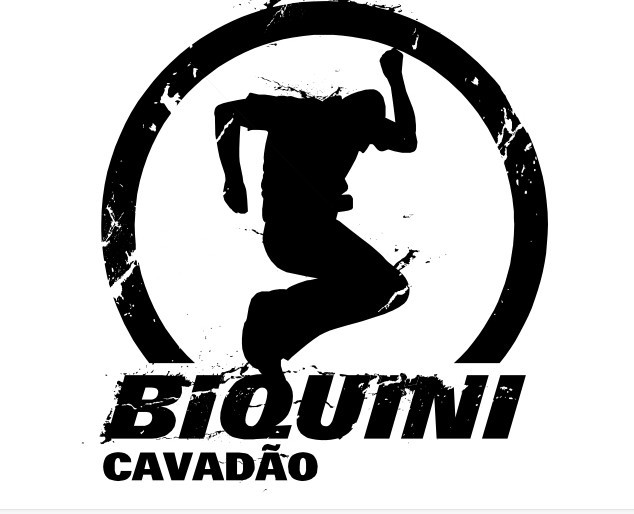 1.CAMARIM EXCLUSIVO: ARTISTAS & BANDA  – 10 PESSOASO CAMARIM DEVERÁ ESTAR  MONTADO E ABASTECIDO À DISPOSIÇÃO DA PRODUÇÃO DA BANDA. 04 HORAS  ANTES  DA APRESENTAÇÃONÃO ACEITAMOS GELADEIRAS DE ISOPOR, SOMENTE SE ELAS  FOREM  NOVAS  BANHEIRO EXCLUSIVO DO CAMARIM SE FOR QUÍMICO, FAVOR  ILUMINÁ-LO.- 20 TOALHAS DE ROSTO BRANCAS- 01 LITRO DE WHISKY: CHIVAS REGAL 12 ANOS OU OLD PARR 12 ANOS OU BALLANTINE'S  12 ANOS – NÃO ACEITAMOS RED LABEL- 01 LITRO DE WHISKY: BOURBON JACK DANIELS OU JIM BEAM- 01 BALDE PARA GELO C/ PINÇA- 02 SACOS GELO FILTRADO PARA WHISKY – IMPORTANTE- 02 GARRAFAS DE VINHO TINTO MALBEC OU CARMENERE- 01 SACA ROLHAS (PARA O VINHO)- 36 LATAS DE CERVEJA HEINEKEN – BEM GELADA E LAVADAS - NÃO ACEITAMOS OUTRA MARCA.- 20 GARRAFAS 510 ML DE ÁGUA (NATURAL) – SOMENTE PARA O CAMARIM.- 06 ENERGÉTICOS  RED BULL- 12 LATAS DE REFRIGERANTES (COLA ZERO) NÃO SERÁ ACEITO PEPSI COLA- 12 LATAS DE REFRIGERANTES (COCA) NÃO SERÁ ACEITAMOS PEPSI COLA- 05 GATORADES  uva, tangeriana ou maracujá- 03 CAIXAS (LITRO) DE ÁGUA DE COCO DA MARCA QUERO COCO- 03 UNDS PIZZAS GRANDES SOMENTE C/ MUÇARELLA  E TOMATE - COMBINAR ENTREGA COM PRODUTOR- 01 TÁBUA DE QUEIJOS: BRIE, GORGONZOLA,  CANASTRA. EMENTAL, GRUYERE (SUFICIENTES  PARA 10 PESSOAS (1KG)- 01 TÁBUA FRIOS DIVERSOS (SUFICIENTES  PARA 10 PESSOAS (1KG)- 01 COPO REQUEIJÃO CREMOSO LIGHT- 01 PCT TORRADA INTEGRAL BAUDUCCO- 01 PCT BISCOITO SEM GLUTEN - MARCA JASMINE – IMPORTANTE- 01 PCT DE PÃO SEM GLUTEN – IMPORTANTE- 01 PCT DE GRANOLA SEM GLUTEN – IMPORTANTE- 01 PCT BATATA RUFFLES CEBOLA E SALSA ELMA CHIPS 400 G - FECHADOS NA EMBALAGEM  (GRANDE)- 03 PCT STICKS - FECHADOS NA EMBALAGEM  (GRANDE)- 01 PCT OVOS AMENDOIM ELMA CHIPS - FECHADOS NA EMBALAGEM  (GRANDE)- 08 UNDS BARRAS DE CEREAL - EXCETO BRIGADEIRO  OU C/CÔCO- 01 CAIXA DE BOMBONS (LÁCTA OU NESTLÉ);- 04 PACOTES DE CHICLETS TRIDENT VERDE E AZUL- 06 COPOS DE VIDRO PARA WHISKY - NÃO SERÃO ACEITOS DESCARTÁVEIS- 04 TAÇAS DE VINHO - NÃO SERÃO ACEITOS DESCARTÁVEIS- 12 PARES TALHERES DE INOX (GARFO E FACA) + 06 UNDS COLHERES - NÃO SERÃO ACEITOS DESCARTÁVEIS- 16 PRATOS DE LOUÇA - NÃO SERÃO ACEITOS DESCARTÁVEIS- 100 UNDS COPOS DESCARTÁVEIS  DE 300 ML DE BOA QUALIDADE TRANSPARENTES- 01 PACOTE DE GUARDANAPOS- 01 ESPELHO DE CORPO INTEIRO- 01 POTE DE ÁLCOOL GEL E 01 LIXEIRA 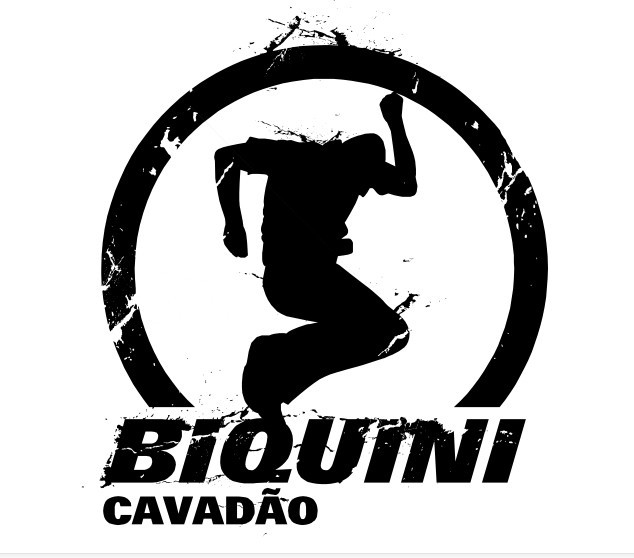 2.  CAMARIM EXCLUSIVO: PRODUÇÃO & TÉCNICA – 10 PESSOASPARA  MONTAGEM E DESMONTAGEM DOS EQUIPAMENTOS NO CAMARIM DA PRODUÇÃO:- 03 CAIXAS DE ÁGUA  MINERAL (02 GELADAS E 01 NATURAL)- 01 GARRAFA TÉRMICA DE CAFÉO CAMARIM DEVERÁ ESTAR  MONTADO E ABASTECIDO À DISPOSIÇÃO DA PRODUÇÃO DA BANDA. 04 HORAS  ANTES  DA APRESENTAÇÃONÃO ACEITAMOS GELADEIRAS DE ISOPOR, SOMENTE SE ELAS  FOREM  NOVASNÃO ACEITAMOS GELADEIRAS DE ISOPOR, SOMENTE SE ELAS FOREM NOVAS - 01 GARRAFA DE CAFÉ (FEITA NA HORA)- 03 CAIXAS DE ÁGUA- 01 LITRO DE WHISKY: BOURBON JACK DANIELS OU JIM BEAM- 01 BALDE PARA GELO C/ PINÇA- 02 SACOS GELO FILTRADO PARA WHISKY - IMPORTANTE- 12 LATAS DE CERVEJA HEINEKEN OU BUDWEISER - BEM GELADAS E LAVADAS.- 06 ENERGÉTICOS  RED BULL- 02 ENERGÉTICOS  RED BULL SEM AÇÚCAR- 10 REFRIGERANTES (LIGHT) – (COCA)- 10 REFRIGERANTES (NORMAL) – (COCA)- 08 REFRIGERANTES (LIGHT) – (GUARANÁ)- 08 REFRIGERANTES (NORMAL) – (GUARANÁ)- 02 CAIXAS DE SUCO DE CAIXA, 1 LITRO (LARANJA, UVA) DA MARCA (DEL VALLE, PARMALAT, MAGUARY)- 01 CAIXA DE SUCO DE UVA DIET – MARCA DEL VALLE- 03 UNDS PIZZAS GRANDES SABORES A SEREM COMBINADOS COM O PRODUTOR - IMPORTANTE - 01 PCT BATATA RUFFLES 400 G - FECHADOS NA EMBALAGEM  (GRANDE)- 01 PCT DORITOS TRADICIONAL  - FECHADOS NA EMBALAGEM  (GRANDE)- 02 PCT STICKS - FECHADOS NA EMBALAGEM  (GRANDE)- 02 PCT OVOS AMENDOIM ELMA CHIPS - FECHADOS NA EMBALAGEM  (GRANDE)- 01 CAIXA DE BOMBONS (LÁCTA OU NESTLÉ)- 03 PACOTES DE CHICLETS TRIDENT SORTIDOS- MESA, LIXO, TALHERES, GUARDANAPOS  – DESCARTÁVEIS- 01 POTE DE ÁLCOOL GELOBS: PARA O SHOW: - 01 GELADEIRAS  DE ISOPOR PEQUENA OU MEDIA COM GELO NO PALCO (SOMENTE PARA O SHOW) - 03 CAIXAS DE ÁGUA MINERAL (NATURAL) ENTREGAR NAS MÃOS DO ROADIE TUCKA (SOMENTE PARA O SHOW) 1A mesa do camarim deverá estar coberta por toalha brancaNos sanitários deverão haver papel higiênico, sabonete e toalha de rostoOs camarins deverão estar montados e prontos para conferência no horário previamente combinadoTodos os itens da lista serão conferidos e deverão ser providenciados  p/produçãoSerão necessárias sofás ou poltronas confortáveis e cadeiras em nº suficiente para atendimento dos artistas  e músicos (10 pessoas)Em caso de não encontrar algum item ou substituição entrar em contato  ANTES  com o produtor  no telefone abaixo. Os camarins deverão ter chaves – favor entregar as chaves para o produtor2A mesa do camarim deverá estar coberta por toalha brancaNos sanitários deverão haver papel higiênico, sabonete e toalha de rostoOs camarins deverão estar montados e prontos para conferência no horário previamente combinadoTodos os itens da lista serão conferidos e deverão ser providenciados  p/produçãoSerão necessárias sofás ou poltronas confortáveis e cadeiras em nº suficiente para atendimento dos artistas  e músicos (10 pessoas)Em caso de não encontrar algum item ou substituição entrar em contato  ANTES  com o produtor  no telefone abaixo. Os camarins deverão ter chaves – favor entregar as chaves para o produtor3A mesa do camarim deverá estar coberta por toalha brancaNos sanitários deverão haver papel higiênico, sabonete e toalha de rostoOs camarins deverão estar montados e prontos para conferência no horário previamente combinadoTodos os itens da lista serão conferidos e deverão ser providenciados  p/produçãoSerão necessárias sofás ou poltronas confortáveis e cadeiras em nº suficiente para atendimento dos artistas  e músicos (10 pessoas)Em caso de não encontrar algum item ou substituição entrar em contato  ANTES  com o produtor  no telefone abaixo. Os camarins deverão ter chaves – favor entregar as chaves para o produtor4A mesa do camarim deverá estar coberta por toalha brancaNos sanitários deverão haver papel higiênico, sabonete e toalha de rostoOs camarins deverão estar montados e prontos para conferência no horário previamente combinadoTodos os itens da lista serão conferidos e deverão ser providenciados  p/produçãoSerão necessárias sofás ou poltronas confortáveis e cadeiras em nº suficiente para atendimento dos artistas  e músicos (10 pessoas)Em caso de não encontrar algum item ou substituição entrar em contato  ANTES  com o produtor  no telefone abaixo. Os camarins deverão ter chaves – favor entregar as chaves para o produtor5A mesa do camarim deverá estar coberta por toalha brancaNos sanitários deverão haver papel higiênico, sabonete e toalha de rostoOs camarins deverão estar montados e prontos para conferência no horário previamente combinadoTodos os itens da lista serão conferidos e deverão ser providenciados  p/produçãoSerão necessárias sofás ou poltronas confortáveis e cadeiras em nº suficiente para atendimento dos artistas  e músicos (10 pessoas)Em caso de não encontrar algum item ou substituição entrar em contato  ANTES  com o produtor  no telefone abaixo. Os camarins deverão ter chaves – favor entregar as chaves para o produtor6A mesa do camarim deverá estar coberta por toalha brancaNos sanitários deverão haver papel higiênico, sabonete e toalha de rostoOs camarins deverão estar montados e prontos para conferência no horário previamente combinadoTodos os itens da lista serão conferidos e deverão ser providenciados  p/produçãoSerão necessárias sofás ou poltronas confortáveis e cadeiras em nº suficiente para atendimento dos artistas  e músicos (10 pessoas)Em caso de não encontrar algum item ou substituição entrar em contato  ANTES  com o produtor  no telefone abaixo. Os camarins deverão ter chaves – favor entregar as chaves para o produtor7A mesa do camarim deverá estar coberta por toalha brancaNos sanitários deverão haver papel higiênico, sabonete e toalha de rostoOs camarins deverão estar montados e prontos para conferência no horário previamente combinadoTodos os itens da lista serão conferidos e deverão ser providenciados  p/produçãoSerão necessárias sofás ou poltronas confortáveis e cadeiras em nº suficiente para atendimento dos artistas  e músicos (10 pessoas)Em caso de não encontrar algum item ou substituição entrar em contato  ANTES  com o produtor  no telefone abaixo. Os camarins deverão ter chaves – favor entregar as chaves para o produtor1A mesa do camarim deverá  estar coberta  por toalha brancaNos sanitários deverão  haver papel higiênico, sabonete e toalha  de rostoOs camarins deverão  estar montados e prontos  para conferência no horário  previamente combinadoTodos  os itens da lista serão conferidos e deverão  ser providenciados p/produçãoSerão  necessárias cadeiras em nº suficiente para à equipe  (10 pessoas)Em caso de não encontrar algum  item ou substituição entrar em contato  ANTES   com o produtorOs camarins deverão  ter chaves  – favor entregar as chaves  para o produtor2A mesa do camarim deverá  estar coberta  por toalha brancaNos sanitários deverão  haver papel higiênico, sabonete e toalha  de rostoOs camarins deverão  estar montados e prontos  para conferência no horário  previamente combinadoTodos  os itens da lista serão conferidos e deverão  ser providenciados p/produçãoSerão  necessárias cadeiras em nº suficiente para à equipe  (10 pessoas)Em caso de não encontrar algum  item ou substituição entrar em contato  ANTES   com o produtorOs camarins deverão  ter chaves  – favor entregar as chaves  para o produtor3A mesa do camarim deverá  estar coberta  por toalha brancaNos sanitários deverão  haver papel higiênico, sabonete e toalha  de rostoOs camarins deverão  estar montados e prontos  para conferência no horário  previamente combinadoTodos  os itens da lista serão conferidos e deverão  ser providenciados p/produçãoSerão  necessárias cadeiras em nº suficiente para à equipe  (10 pessoas)Em caso de não encontrar algum  item ou substituição entrar em contato  ANTES   com o produtorOs camarins deverão  ter chaves  – favor entregar as chaves  para o produtor4A mesa do camarim deverá  estar coberta  por toalha brancaNos sanitários deverão  haver papel higiênico, sabonete e toalha  de rostoOs camarins deverão  estar montados e prontos  para conferência no horário  previamente combinadoTodos  os itens da lista serão conferidos e deverão  ser providenciados p/produçãoSerão  necessárias cadeiras em nº suficiente para à equipe  (10 pessoas)Em caso de não encontrar algum  item ou substituição entrar em contato  ANTES   com o produtorOs camarins deverão  ter chaves  – favor entregar as chaves  para o produtor5A mesa do camarim deverá  estar coberta  por toalha brancaNos sanitários deverão  haver papel higiênico, sabonete e toalha  de rostoOs camarins deverão  estar montados e prontos  para conferência no horário  previamente combinadoTodos  os itens da lista serão conferidos e deverão  ser providenciados p/produçãoSerão  necessárias cadeiras em nº suficiente para à equipe  (10 pessoas)Em caso de não encontrar algum  item ou substituição entrar em contato  ANTES   com o produtorOs camarins deverão  ter chaves  – favor entregar as chaves  para o produtor6A mesa do camarim deverá  estar coberta  por toalha brancaNos sanitários deverão  haver papel higiênico, sabonete e toalha  de rostoOs camarins deverão  estar montados e prontos  para conferência no horário  previamente combinadoTodos  os itens da lista serão conferidos e deverão  ser providenciados p/produçãoSerão  necessárias cadeiras em nº suficiente para à equipe  (10 pessoas)Em caso de não encontrar algum  item ou substituição entrar em contato  ANTES   com o produtorOs camarins deverão  ter chaves  – favor entregar as chaves  para o produtor7A mesa do camarim deverá  estar coberta  por toalha brancaNos sanitários deverão  haver papel higiênico, sabonete e toalha  de rostoOs camarins deverão  estar montados e prontos  para conferência no horário  previamente combinadoTodos  os itens da lista serão conferidos e deverão  ser providenciados p/produçãoSerão  necessárias cadeiras em nº suficiente para à equipe  (10 pessoas)Em caso de não encontrar algum  item ou substituição entrar em contato  ANTES   com o produtorOs camarins deverão  ter chaves  – favor entregar as chaves  para o produtorPRODUTOR:IRAMY  PIOLA  – TEL.: (11) 98426-3251 –  producao.backstage@hotmail.comPRODUTOR:IRAMY  PIOLA  – TEL.: (11) 98426-3251 –  producao.backstage@hotmail.com